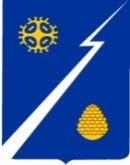 Ханты-Мансийский автономный округ – Югра(Тюменская область)Нижневартовский районАдминистрациягородского поселенияИзлучинскПОСТАНОВЛЕНИЕот 31.12.2019								                       № 1177пгт. ИзлучинскО внесении изменений в постановление администрации поселения от 04.09.2019  № 835               «Об утверждении положения                  об оплате труда, формирования фонда оплаты труда руководителей, служащих и рабочих           муниципального казенного предприятия «Жилищно-       коммунальное хозяйство»В соответствии с постановлением Правительства Ханты-Мансийского          автономного округа - Югры от 03.11.2016 № 431-п «О требованиях к системам оплаты труда работников государственных учреждений Ханты-Мансийского             автономного округа - Югры», руководствуясь уставом поселения:В постановление администрации поселения от 04.09.2019 № 835                     «Об утверждении положения об оплате труда, формирования фонда оплаты труда руководителей, служащих и рабочих муниципального казенного предприятия «Жилищно-коммунальное хозяйство» внести следующие изменения:изложить приложение 1 к Положению об оплате труда руководителей, служащих муниципального казенного предприятия «Жилищно-коммунальное хозяйство» согласно приложению 1.изложить приложение 1 к Положению об оплате труда рабочих муниципального казенного предприятия «Жилищно-коммунальное хозяйство» согласно приложению 2.Исполняющему обязанности директора муниципального казенного предприятия «Жилищно-коммунальное хозяйство» Я.А. Гринцовой положение об оплате труда работников предприятия привести в соответствие с настоящим постановлением.Отделу организации деятельности администрации поселения (С.В. Лобик):внести информационную справку в оригинал постановления администрации поселения от 04.09.2019 № 835;разместить (опубликовать) постановление на официальном сайте органов местного самоуправления поселения.Постановление вступает в силу после его официального размещения (опубликования).Контроль за выполнением постановления возложить на начальника управления по экономике и финансам администрации поселения Т.Н. Попову.Исполняющий обязанностиглавы администрации поселения					       С.Г. ВениаминовПриложение 1 к постановлениюадминистрации поселенияот 31.12.2019 № 1177Приложение 1 к Положению об оплате труда руководителей, служащих муниципального казенного предприятия «Жилищно-коммунальное хозяйство»Размерыдолжностных окладов руководителей и служащих муниципального казенного предприятия «Жилищно-коммунальное хозяйство»Размеры должностных окладов руководителя Предприятия, его заместителя, главного бухгалтера установлены на основании отнесения занимаемыми ими должностей руководителей к профессиональным квалификационным группам, утвержденным приказом Министерства здравоохранения и социального развития Российской Федерации от 29.05.2008 № 247н «Об утверждении профессиональных квалификационных групп общеотраслевых должностей руководителей, специалистов и служащих»:Размеры должностных окладов рабочих общеотраслевых профессий служащих установлены на основе отнесения занимаемых ими должностей служащих       к профессиональным квалификационным группам, утвержденным приказом    Министерства здравоохранения и социального развития Российской Федерации         от 29.05.2008 № 247н «Об утверждении профессиональных квалификационных групп общеотраслевых должностей руководителей, специалистов  и служащих»:Приложение 2 к постановлениюадминистрации поселенияот 31.12.2019 № 1177«Приложение 1 к Положению                    об оплате труда рабочих муниципального казенного предприятия «Жилищно-коммунальное хозяйство»Размеры должностных окладов рабочих муниципального казенного предприятия «Жилищно-коммунальное хозяйство»Размеры должностных окладов рабочих установлены на основании отнесения занимаемой ими должностей рабочих к профессиональным квалификационным группам, утвержденным приказом Министерства здравоохранения и социального развития Российской Федерации от 29.05.2008 № 248н «Об утверждении профессиональных квалификационных групп общеотраслевых профессий рабочих»:Квалификационные уровниДолжности, отнесенные к квалификационным уровнямДолжностной оклад, руб.Профессиональная квалификационная группа«Общеотраслевые должности служащих четвертого уровня»Профессиональная квалификационная группа«Общеотраслевые должности служащих четвертого уровня»Профессиональная квалификационная группа«Общеотраслевые должности служащих четвертого уровня»3 квалификационный уровеньдиректор9 593,003 квалификационный уровеньзаместитель директора8 155,003 квалификационный уровеньглавный бухгалтер8 155,00Квалификационные уровниДолжности, отнесенные к квалификационным уровнямДолжностной оклад, руб.Профессиональная квалификационная группа «Общеотраслевые должностислужащих второго уровня»Профессиональная квалификационная группа «Общеотраслевые должностислужащих второго уровня»Профессиональная квалификационная группа «Общеотраслевые должностислужащих второго уровня»4 квалификационный уровеньмастер, механик5 981,00Профессиональная квалификационная группа «Общеотраслевые должностислужащих третьего уровня»Профессиональная квалификационная группа «Общеотраслевые должностислужащих третьего уровня»Профессиональная квалификационная группа «Общеотраслевые должностислужащих третьего уровня»1 квалификационный уровеньспециалист по кадрам, экономист, бухгалтер, юрисконсульт, специалист6 059,005 квалификационный уровеньглавный специалист6 938,00Профессиональная квалификационная группа «Общеотраслевые должностислужащих четвертого уровня»Профессиональная квалификационная группа «Общеотраслевые должностислужащих четвертого уровня»Профессиональная квалификационная группа «Общеотраслевые должностислужащих четвертого уровня»1 квалификационный уровеньначальник отдела7 601,00Квалификационные уровниКвалификационные уровниДолжности, отнесенные к квалификационным уровнямДолжностной  оклад, руб.Профессиональная квалификационная группа «Общеотраслевые должностирабочих первого уровня»Профессиональная квалификационная группа «Общеотраслевые должностирабочих первого уровня»Профессиональная квалификационная группа «Общеотраслевые должностирабочих первого уровня»Профессиональная квалификационная группа «Общеотраслевые должностирабочих первого уровня»1 квалификационный уровень1 квалификационный уровеньуборщик производственных и служебных помещений, рабочий по благоустройству населенных пунктов, контролер водопроводного хозяйства2 850Профессиональная квалификационная группа «Общеотраслевые должностирабочих второго уровня»Профессиональная квалификационная группа «Общеотраслевые должностирабочих второго уровня»Профессиональная квалификационная группа «Общеотраслевые должностирабочих второго уровня»Профессиональная квалификационная группа «Общеотраслевые должностирабочих второго уровня»1 квалификационный уровеньводитель автомобиля 4 и 5 квалификационных разрядов, машинист экскаватора 
4 и 5 квалификационных разрядов, тракторист 4 и 5 квалификационных разрядов, слесарь по обслуживанию тепловых сетей 4 и 5 квалификационных разрядов, слесарь-сантехник 4 и 5 квалификационных разрядов, слесарь по ремонту оборудования котельных и пылеприготовительных цехов 4 и 5 квалификационных разрядов, оператор котельной 4 и 5 квалификационных разрядов, электрогазосварщик 4 и 5 квалификационных разрядов, оператор очистного оборудования 4 и 5 квалификационных разрядов, электромонтер по ремонту и обслуживанию электрооборудования 4 и 5 квалификационных разрядов, машинист насосных установок4 и 5 квалификационных разрядовводитель автомобиля 4 и 5 квалификационных разрядов, машинист экскаватора 
4 и 5 квалификационных разрядов, тракторист 4 и 5 квалификационных разрядов, слесарь по обслуживанию тепловых сетей 4 и 5 квалификационных разрядов, слесарь-сантехник 4 и 5 квалификационных разрядов, слесарь по ремонту оборудования котельных и пылеприготовительных цехов 4 и 5 квалификационных разрядов, оператор котельной 4 и 5 квалификационных разрядов, электрогазосварщик 4 и 5 квалификационных разрядов, оператор очистного оборудования 4 и 5 квалификационных разрядов, электромонтер по ремонту и обслуживанию электрооборудования 4 и 5 квалификационных разрядов, машинист насосных установок4 и 5 квалификационных разрядов2 904